Disegna e descrivi un sommatore invertente.Che amplificatore è quello in figura? Quanto vale l’amplificazione in tensione? Sai dimostrarlo?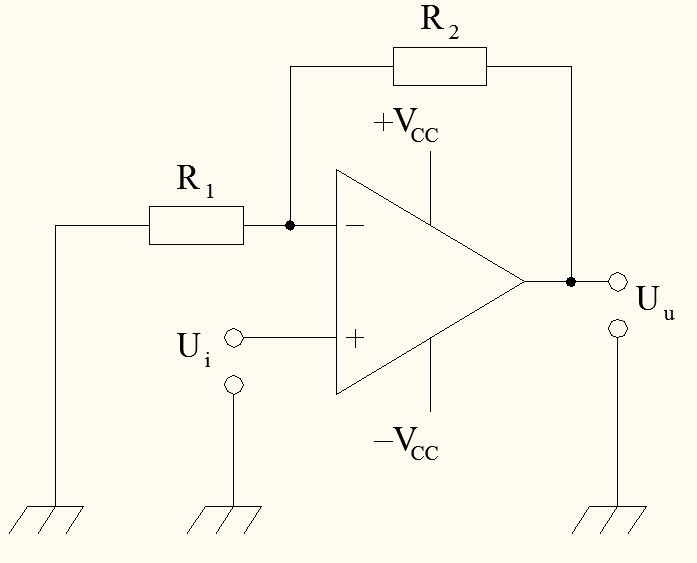 Disegna e descrivi un amplificatore non invertente.Che amplificatore è quello in figura? Quanto vale la tensione di uscita? Sai dimostrarlo?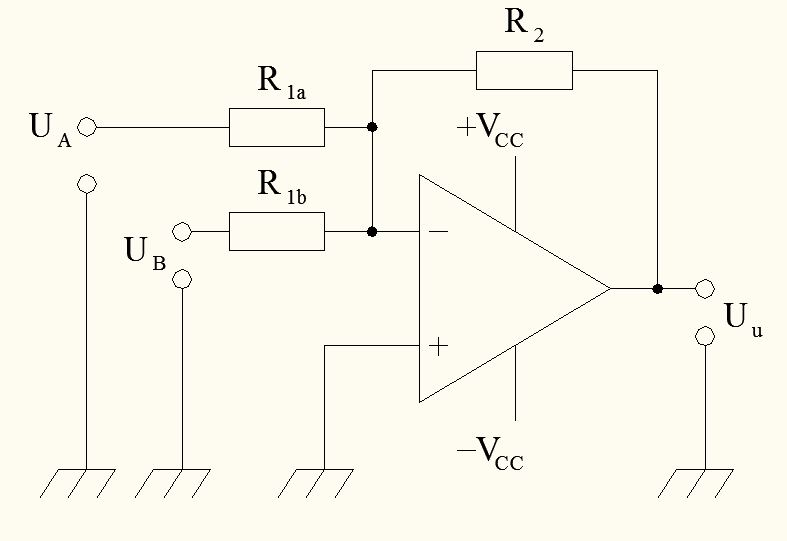 Disegna e descrivi un amplificatore differenziale.Che amplificatore è quello in figura? Quanto vale l’amplificazione in tensione? Sai dimostrarlo?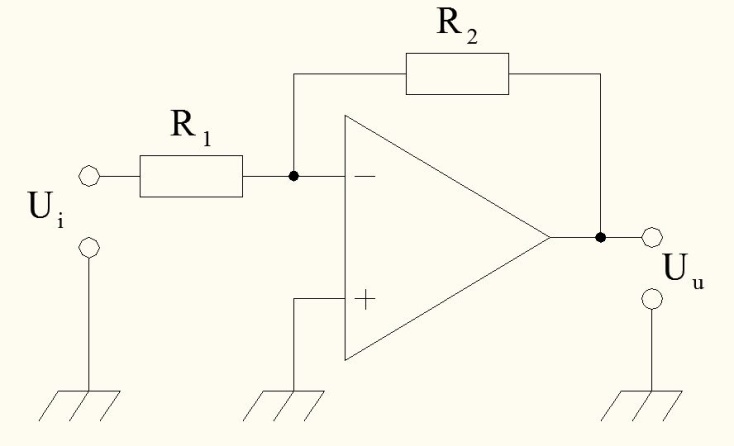 Disegna e descrivi un sommatore invertente.Che amplificatore è quello in figura? Quanto vale la tensione in uscita? Sai dimostrarlo?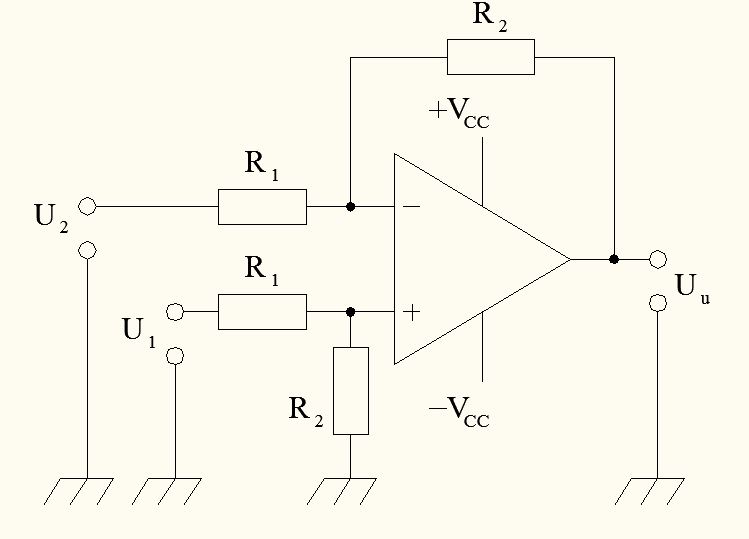 Domande supplementariDisegna e descrivi un sommatore non invertenteDisegna e descrivi un amplificatore invertente.Disegna e descrivi un inseguitore di tensione.Che configurazione è quella in figura? Quanto vale l’amplificazione in tensione? A cosa serve?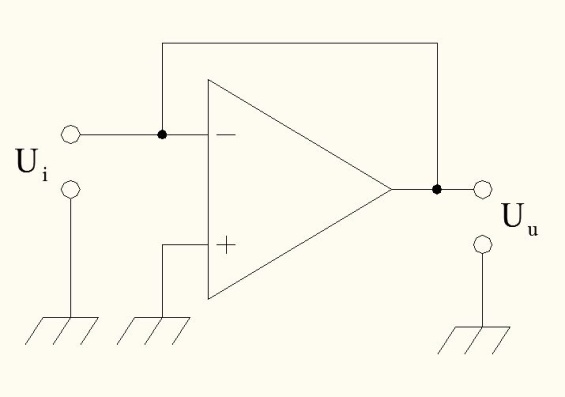 Che amplificatore è quello in figura? Quanto vale la tensione in uscita? Sai dimostrarlo?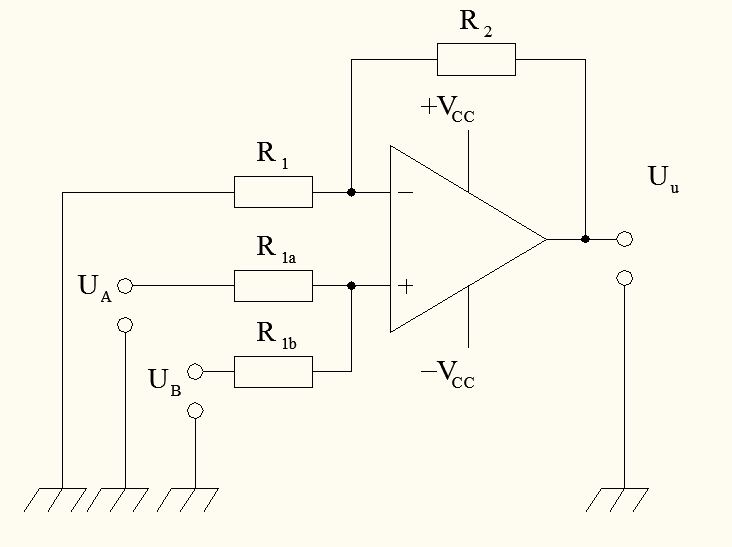 cognomenomeclassedataA1L’amplificatore operazionale ideale presentaaAOL=    Ri =   Ro =0   BW=bAOL=    Ri =0   Ro =   BW=cAOL=    Ri =   Ro =0   BW limitata alle basse frequenzedAOL=    Ri =   Ro =   BW=illimitata 2Un comparatoreaHa l’uscita sempre in saturazione positivabAmplifica solo in continuacHa l’uscita sempre in saturazionedÈ un raddrizzatorecognomenomeclassedataC1L’amplificatore operazionale utilizzato ad anello aperto, con un ingresso a massa e l’altro collegato ad un segnale, funziona comeacomparatorebamplificatore in continuacamplificatoredraddrizzatore2la dinamica di uscita di un amplificatore operazionale realealimitata entro  15 Vbdipendente dai segnali di ingressoclimitata entro i valori  Vsat dipendenti dai valori di alimentazionedillimitatacognomenomeclassedataB1Un operazionale utilizzato ad anello apertoaHa l’uscita sempre in saturazione positivabAmplifica solo in continuacHa l’uscita sempre in saturazionedÈ un raddrizzatore2con un sommatore non invertente è possibile sommare segnali di polarità opposta?anobsìcsolo se si tratta di segnali in continuadsolo se la somma fornisce un segnale negativocognomenomeclassedataD1la corrente di uscita di un operazionale reale èaillimitatabindipendente dal caricoclimitata a pochi mAdlimitata a pochi A2l’inseguitore di tensione èautile per il test degli operazionalibinutile perché non amplificacpoco utile per il suo funzionamento instabiledutile come adattatore di impedenza